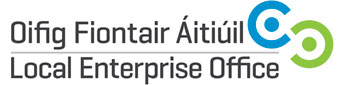 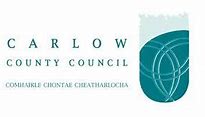 HOW TO WRITE A BUSINESS PLANCourse Overview:The purpose of the “How to Write a Business Plan” programme is to help participants to develop their business planning skills to ensure they develop a proper supported roadmap for their business. It is widely acknowledged that many people put a lot of time and effort into their business plans.  What happens when it’s done?  Think of your business plan as a living document and refer to it and review if often.  How your plan can become a key business tool.  Training will include detailed exercises and examples.Course Objective:The objective of the course, ‘How to Write a Business Plan” is for clients to gain the necessary skills and knowledge to develop and write a professional business plan.  Clients will be encouraged to take ownership of the plan from the very start of the process.Course Content: The following content will be covered: The promoterThe projectMarkets and marketing strategyFinanceConclusionUtilisation of a template business planImportance of attention to detail and writing correctlyDuration 1 dayDate(s)  18th October 2018 (Thursday)Time:  9.30am – 4.30pmLocation  Enterprise House, O’ Brien Road, Carlow Fee Free of Charge Trainer Chabren Services Limited 